АДМИНИСТРАЦИЯ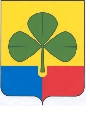  АГАПОВСКОГО МУНИЦИПАЛЬНОГО РАЙОНАЧЕЛЯБИНСКОЙ ОБЛАСТИПОСТАНОВЛЕНИЕ                                                                                                           ПРОЕКТот         . 2022 г.                                                                                                №   с. Агаповка О внесении изменений в постановление администрацииАгаповского муниципального района от  02.11.2020г. № 1175	В соответствии со статьей 353.1 Трудового кодекса Российской Федерации, Федеральным законом от 06.10.2003г. № 131-ФЗ «Об общих принципахъ организации местного самоуправления в Российской Федерации», /Законом Челябинской области от 02.07.2020 № 189-ЗО «О ведомственном контроле за соблюдением трудового законодательства и иных нормативных правовых актов, содержащих нормы трудового права», Приказом Роструда от 01.02.2022г. № 20 «Об утверждении форм проверочных листов (списков контрольных вопросов) для осущемствления федерального государственного контроля (надзора) за  соблюдением трудового законодательства и иных нормативных правовых актов, содержащих нормы трудового права», руководствуясь Уставом Агаповского муниципального района        администрация Агаповского муниципального района ПОСТАНОВЛЯЕТ:1. Внести в постановление администрации Агаповского муниципального района  от 02.11.2020г. № 1175 «Об утверждении Порядка осуществления ведомственного контроля в администрации Агаповского муниципального района за соблюдением трудового законодательства и иных нормативных правовых актов, содержащих нормы трудового права в подведомственных организациях» следующий изменения:- пункт 22 Порядка осуществления ведомственного контроля в администрации Агаповского муниципального района за соблюдением трудового законодательства и иных нормативных правовых актов, содержащих нормы трудового права в подведомтсенных организациях изложить в новой редакции:«22. Распоряжением администрации Агаповского муниципального района о проведении плановой проверки может быть определен проверочный лист, утвержденный Приказом Роструда от 01.02.2022г. № 20 «Об утверждении форм  проверочных листов  (списков контрольных вопросов) для осуществления Федерального государственного контроля (надзора) за соблюдением трудового законодательства и иных нормативных правовых актов, содержащих нормы трудового права»;- в приложение 1 к Порядку осуществления в администрации Агаповского муниципального района ведомтсвенного контроля за соблюдением трудового законодательства и иных нормативных правовых актов, содержащих нормы трудового права, в подведомственных организациях слова  Приказом Роструда от 10.11.2017г. № 655 «Об утверждении форм проверочных листов (списков контрольных вопросов) для осуществления федерального государственного надзора за соблюдением трудового законодательства и иных нормативных правовых актов, содержащих нормы трудового права» заменить словами  Приказом Роструда от 01.02.2022г. № 20 «Об утверждении форм  проверочных листов  (списков контрольных вопросов) для осуществления Федерального государственного контроля (надзора) за соблюдением трудового законодательства и иных нормативных правовых актов, содержащих нормы трудового права».2. В приложениях к Порядку осуществления в администрации Агаповского муниципального района ведомтсвенного контроля за соблюдением трудового законодательства и иных нормативных правовых актов, содержащих нормы трудового права, в подведомственных организациях   слова Б.Н.Тайбергенов  исключить.3. Отделу пресс-службы и информации администрации Агаповского муниципального района (Дымура Л.В.)  разместить настоящее постановление на официальном сайте администрации Агаповского муниципального района.4.Организацию выполнения настоящего постановления возложить на управляющего делами администрации Агаповского муниципального района Н.В.Куркину.Глава Агаповского муниципального района                                                              А.В.Яхимович 